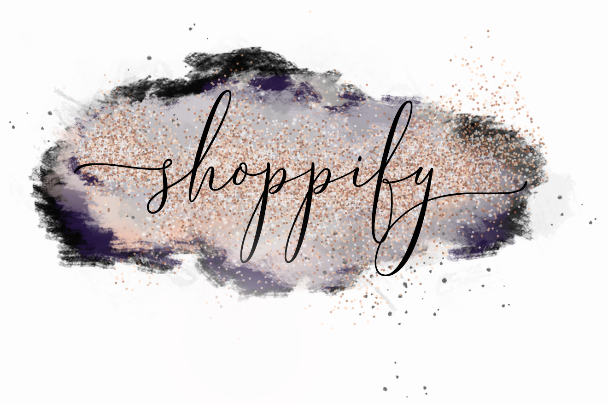 FORMULÁŘ ODSTOUPENÍ OD SMLOUVYV případě, že chcete odstoupit od koupě, vyplňte prosím tento formulář a podepsaný jej pošlete spolu se zbožím na adresu Prodávajícího uvednou níže.Prodávající:	SHOPPIFY.CZ		Petra Vašáková		Zámecká 68		747 31 Velké Hoštice		Česká republikaJméno a příjmení kupujícího:Emailová adresa kupujícího:Číslo objednávky:Datum objednání:Datum obdržení zásilky:Tabulka vráceného zboží:Bankovní účet pro vrácení peněz:Podpis kupujícího: ……………………………….Datum:Název zbožíVelikostPočet kusůCena zboží (bez poštovného)Důvod vrácení